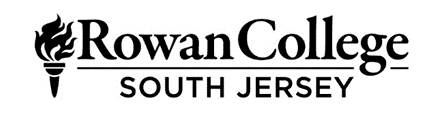 Intercampus Course TransferIntercampus Course TransferCourse Title:Campus: Sending     Cumberland   Gloucester                                                       Receiving  Cumberland   Gloucester             Sending Course Code: 
Receiving Course Code:New RCSJ Course Code: __________________________Course Title:Campus: Sending     Cumberland   Gloucester                                                       Receiving  Cumberland   Gloucester             Sending Course Code: 
Receiving Course Code:New RCSJ Course Code: __________________________Course Title:Campus: Sending     Cumberland   Gloucester                                                       Receiving  Cumberland   Gloucester             Sending Course Code: 
Receiving Course Code:New RCSJ Course Code: __________________________Approval Date:Effective Date: Approval Date:Effective Date:   Course TRANSFER (no changes to title, credits, description)  Course TRANSFER (no changes to title, credits, description)  Course TRANSFER (no changes to title, credits, description)  Course TRANSFER (no changes to title, credits, description)  Course TRANSFER (no changes to title, credits, description)  Replaces (if applicable/ if replacing an active course that course needs to be deactivated):      Replaces (if applicable/ if replacing an active course that course needs to be deactivated):      Replaces (if applicable/ if replacing an active course that course needs to be deactivated):      Replaces (if applicable/ if replacing an active course that course needs to be deactivated):      Replaces (if applicable/ if replacing an active course that course needs to be deactivated):    COURSE DESCRIPTION:COURSE DESCRIPTION:COURSE DESCRIPTION:COURSE DESCRIPTION:COURSE DESCRIPTION:COURSE DESCRIPTION:Prerequisites/Co-requisitesPrerequisites/Co-requisitesPrerequisites/Co-requisitesPrerequisites/Co-requisitesPrerequisites/Co-requisitesPrerequisites/Co-requisitesCumberlandPREREQUISITE:  
CO-REQUISITE:PRE or CO-REQUISITE:  CumberlandPREREQUISITE:  
CO-REQUISITE:PRE or CO-REQUISITE:  GloucesterPREREQUISITE:  
CO-REQUISITE:  PRE or CO-REQUISITE:  GloucesterPREREQUISITE:  
CO-REQUISITE:  PRE or CO-REQUISITE:  GloucesterPREREQUISITE:  
CO-REQUISITE:  PRE or CO-REQUISITE:  GloucesterPREREQUISITE:  
CO-REQUISITE:  PRE or CO-REQUISITE:  Attach Master Syllabus (Mandatory)  Yes   No                               Attached Instructor Syllabus (Optional)  Yes   NoAttach Master Syllabus (Mandatory)  Yes   No                               Attached Instructor Syllabus (Optional)  Yes   NoAttach Master Syllabus (Mandatory)  Yes   No                               Attached Instructor Syllabus (Optional)  Yes   NoAttach Master Syllabus (Mandatory)  Yes   No                               Attached Instructor Syllabus (Optional)  Yes   NoAttach Master Syllabus (Mandatory)  Yes   No                               Attached Instructor Syllabus (Optional)  Yes   NoAttach Master Syllabus (Mandatory)  Yes   No                               Attached Instructor Syllabus (Optional)  Yes   NoCOURSE TYPE and CONTACT HOURS:COURSE TYPE and CONTACT HOURS:COURSE TYPE and CONTACT HOURS:COURSE TYPE and CONTACT HOURS:COURSE TYPE and CONTACT HOURS:COURSE TYPE and CONTACT HOURS:# Credits:         Lecture Hours (1 credit for each hour per week for 15 weeks): _______Lab Hours (1 credit for every 2 hours per week for 15 weeks): _______Lecture Hours (1 credit for each hour per week for 15 weeks): _______Lab Hours (1 credit for every 2 hours per week for 15 weeks): _______Lecture Hours (1 credit for each hour per week for 15 weeks): _______Lab Hours (1 credit for every 2 hours per week for 15 weeks): _______Studio/Performance Hours (1 credit for 2 hours/week for 15 weeks): _________Clinical/Coop/Internship/Field Study/Practicum (45 hours total for 1 credit) Hours: _______ Remedial:    Yes  _______Studio/Performance Hours (1 credit for 2 hours/week for 15 weeks): _________Clinical/Coop/Internship/Field Study/Practicum (45 hours total for 1 credit) Hours: _______ Remedial:    Yes  _______Total Contacts:  ______Lecture Hours (1 credit for each hour per week for 15 weeks): _______Lab Hours (1 credit for every 2 hours per week for 15 weeks): _______Lecture Hours (1 credit for each hour per week for 15 weeks): _______Lab Hours (1 credit for every 2 hours per week for 15 weeks): _______Lecture Hours (1 credit for each hour per week for 15 weeks): _______Lab Hours (1 credit for every 2 hours per week for 15 weeks): _______Studio/Performance Hours (1 credit for 2 hours/week for 15 weeks): _________Clinical/Coop/Internship/Field Study/Practicum (45 hours total for 1 credit) Hours: _______ Remedial:    Yes  _______Studio/Performance Hours (1 credit for 2 hours/week for 15 weeks): _________Clinical/Coop/Internship/Field Study/Practicum (45 hours total for 1 credit) Hours: _______ Remedial:    Yes  _______RATIONALE:RATIONALE:RATIONALE:RATIONALE:RATIONALE:RATIONALE:This course has been approved by the state at one campus and is being offered for students at the other campus.This course has been approved by the state at one campus and is being offered for students at the other campus.This course has been approved by the state at one campus and is being offered for students at the other campus.This course has been approved by the state at one campus and is being offered for students at the other campus.This course has been approved by the state at one campus and is being offered for students at the other campus.This course has been approved by the state at one campus and is being offered for students at the other campus.Initiator:  ________________________________________   Initiator (signature):  ____________________________________________                          Date: _________________Initiator:  ________________________________________   Initiator (signature):  ____________________________________________                          Date: _________________Initiator:  ________________________________________   Initiator (signature):  ____________________________________________                          Date: _________________Initiator:  ________________________________________   Initiator (signature):  ____________________________________________                          Date: _________________Initiator:  ________________________________________   Initiator (signature):  ____________________________________________                          Date: _________________Initiator:  ________________________________________   Initiator (signature):  ____________________________________________                          Date: _________________Course Definition/Restrictions:Course Definition/Restrictions:Course Definition/Restrictions:Course Definition/Restrictions:Course Definition/Restrictions:Course Definition/Restrictions:Course Definition/Restrictions:General Education Elective    General Education Elective    Major Only    Major Only    Major Code:  _______Major Code:  _______Major Code:  _______General Education Categories:General Education Categories:General Education Categories:General Education Categories:General Education Categories:General Education Categories:General Education Categories: Communication Social Science Social Science Mathematics Humanities Humanities Science  History History Technology aDiversity aDiversityTo be completed by Division Dean at receiving campusTo be completed by Division Dean at receiving campusTo be completed by Division Dean at receiving campusTo be completed by Division Dean at receiving campusTo be completed by Division Dean at receiving campusTo be completed by Division Dean at receiving campusReceiving Campus:      Cumberland   Gloucester             Division Name:                       ________ICN:    ______________________________Differential Funding Code:    ______________Receiving Campus:      Cumberland   Gloucester             Division Name:                       ________ICN:    ______________________________Differential Funding Code:    ______________Receiving Campus:      Cumberland   Gloucester             Division Name:                       ________ICN:    ______________________________Differential Funding Code:    ______________FEES:	              Materials: __________Insurance:               Yes   No(Nursing & Allied Health)Circle Appropriate Fee Code:      A   B   C   G   H   I   J   K   O   Q   R   S   T   W   Y ___FEES:	              Materials: __________Insurance:               Yes   No(Nursing & Allied Health)Circle Appropriate Fee Code:      A   B   C   G   H   I   J   K   O   Q   R   S   T   W   Y ___FEES:	              Materials: __________Insurance:               Yes   No(Nursing & Allied Health)Circle Appropriate Fee Code:      A   B   C   G   H   I   J   K   O   Q   R   S   T   W   Y ___Gainful Employment (GE) Status & Perkins Eligibility (related to Title IV Funding)Gainful Employment (GE) Status & Perkins Eligibility (related to Title IV Funding)Gainful Employment (GE) Status & Perkins Eligibility (related to Title IV Funding)Gainful Employment (GE) Status & Perkins Eligibility (related to Title IV Funding)Gainful Employment (GE) Status & Perkins Eligibility (related to Title IV Funding)Gainful Employment (GE) Status & Perkins Eligibility (related to Title IV Funding)     This course IS a core or “career” course in a Perkins eligible CTE program and IS NOT considered a General Education course   No, the course is NOT core or “career” course in a Perkins eligible CTE program and IS considered a General Education course       This course IS a core or “career” course in a Perkins eligible CTE program and IS NOT considered a General Education course   No, the course is NOT core or “career” course in a Perkins eligible CTE program and IS considered a General Education course       This course IS a core or “career” course in a Perkins eligible CTE program and IS NOT considered a General Education course   No, the course is NOT core or “career” course in a Perkins eligible CTE program and IS considered a General Education course       This course IS a core or “career” course in a Perkins eligible CTE program and IS NOT considered a General Education course   No, the course is NOT core or “career” course in a Perkins eligible CTE program and IS considered a General Education course       This course IS a core or “career” course in a Perkins eligible CTE program and IS NOT considered a General Education course   No, the course is NOT core or “career” course in a Perkins eligible CTE program and IS considered a General Education course       This course IS a core or “career” course in a Perkins eligible CTE program and IS NOT considered a General Education course   No, the course is NOT core or “career” course in a Perkins eligible CTE program and IS considered a General Education course  APPROVALS:APPROVALS:APPROVALS:APPROVALS:APPROVALS:APPROVALS:Academic Dean     ___________________________________The Dean signature indicates that this course has been presented to and approved by the DivisionAcademic Dean     ___________________________________The Dean signature indicates that this course has been presented to and approved by the DivisionAcademic Dean     ___________________________________The Dean signature indicates that this course has been presented to and approved by the DivisionAcademic Dean     ___________________________________The Dean signature indicates that this course has been presented to and approved by the DivisionDate:    _______________Date:    _______________Academic Council/Curriculum Committee Chair    _________________________ Academic Council/Curriculum Committee Chair    _________________________ Academic Council/Curriculum Committee Chair    _________________________ Academic Council/Curriculum Committee Chair    _________________________ Date:    _______________Date:    _______________Vice President  Academic Services    _________________________________Vice President  Academic Services    _________________________________Vice President  Academic Services    _________________________________Vice President  Academic Services    _________________________________Date:    _______________Date:    _______________Processed by:          Processed by:          Processed by:          Processed by:          Processed by:          Processed by:          Administrator Name:    ______________________________  Once entered into the database notify the appropriate departments and the initiators.Signature: ________________________________________Administrator Name:    ______________________________  Once entered into the database notify the appropriate departments and the initiators.Signature: ________________________________________Administrator Name:    ______________________________  Once entered into the database notify the appropriate departments and the initiators.Signature: ________________________________________Administrator Name:    ______________________________  Once entered into the database notify the appropriate departments and the initiators.Signature: ________________________________________Date:    _______________Date:    _______________....